GISBORNE PRESBYTERIAN PARISH  – St Andrew’s Church and Community Centre:176 Cobden Street, Gisborne 28 May 2023		      Birthday of the Church  	      Pentecost Sunday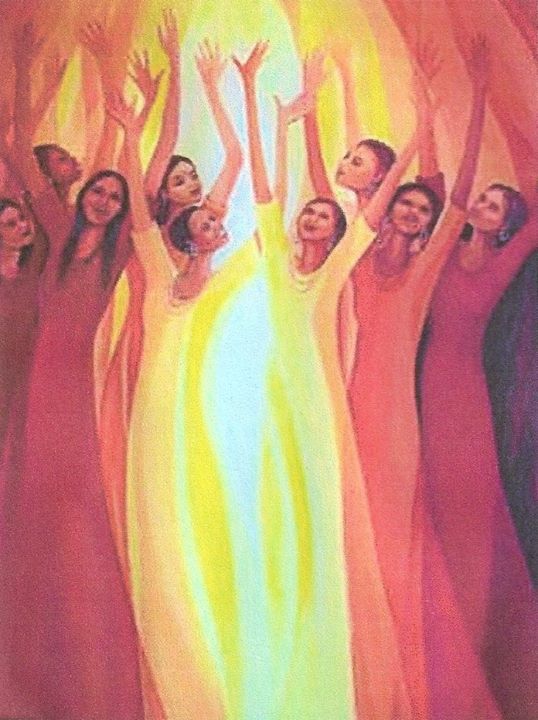 We welcome all visitors to our service this morning. Please sign the Visitors’ Book and make yourself known to the Hosts who stand at the back of the church.A toilet is located in the foyer.In our worship we use inclusive language as much as possible. Sometimes, especially in the hymns, this is not possible. Feel free to insert the language with which you are most comfortable.BOLDED WORDS are for congregational response.PreludeWelcome, News and Information				CFMCall for SilenceIntroit: From the waiting comes the sign Invocation of the Spirit From the waiting comes the sign,		AA 43 Shirley Murraycome, Holy Spirit, come;			Colin Gibsonfrom the Presence comes the peace,come, Holy Spirit, come;from the silence comes the song,come, Holy Spirit, come;and be to us in truth, the sign, the peace, the song.In the burning is the fire,come, Holy Spirit, come;in the spending is the gift,come, Holy Spirit, come;in the breaking is the life,come, Holy Spirit, come;and be to us in faith, the fire, the gift, the life.Call to Worship      Prayer of Praise: Psalm 104: 24-34       ChrissieReader: O Lord, what a variety of things you have made!All: In wisdom you have made them all.Reader: The earth is full of your creatures.All: They all depend on you to give them food as they need it.Reader: When you supply it, they gather it.
All: You open your hand to feed them, and they are richly satisfied.        But if you withdraw your presence, they are dismayed.Reader: When You take away their breath,the life goes out of them, and they become, again,the dust of the earth from which you formed them at the start.All: But when you send out your breath, new life is created,       and the face of the earth is made beautiful, and is renewed.Together: God, may Your glorious presence linger among us forever.May You rejoice in all that you have created.Hymn:						Tune: Omni Die WB 48	 1.	Loving Spirit, loving Spirit,	you have chosen me to be -	you have drawn me to your wonder,	you have set your sign on me.2.	Like a mother, you enfold me,	hold my life within your own,	feed me with your very body,	form me of your flesh and bone.3.	Like a father, you protect me,	teach me the discerning eye,	hoist me up upon your shoulder,	let me see the world from high.4.	Friend and lover, in your closeness	I am known and held and blessed:	in your promise is my comfort,	in your presence I may rest.5.	Loving Spirit, loving Spirit,	you have chosen me to be -	you have drawn me to your wonder,	you have set your sign on me.A Prayer for Pentecost  by Joyce Rupp, from Out of the Ordinary	   PatFamily Time: 					Grace reads (with Chrissie)The Day when God made Church by Rebekah McLeod HuttoHymn: Spirit of God, unseen as the wind   Tune: Skye Boat Song CH4 600Refrain		Spirit of God, unseen as the wind,		Gentle as is the dove,		teach us the truth and help us believe, show us the Saviour’s love		. 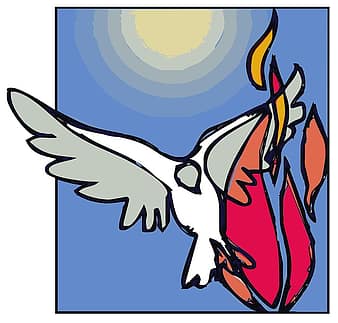 You spoke to us long, long ago,gave us the written word;we read it still, needing its truth,through it God’s voice is heard.RefrainWithout your help we fail our Lord,we cannot live his way;we need your power, we need your strength,following Christ each day.	       RefrainBible Readings: Acts 2: 1-21				 	           	Galatians 5: 22-26			Cathy	          	 Proverbs 8: 22-31We respond: “lighting” the crossYou may place the “Pentecost flames” which you received as you entered on the crossAt this time you may like to take the chance to light a tea light from the table and either float it or place it on the tray, to represent a person or a situation that requires the enlightenment of Spirit to nurture or resolveDuring this time the choir will sing       She sits like a bird    CH4 593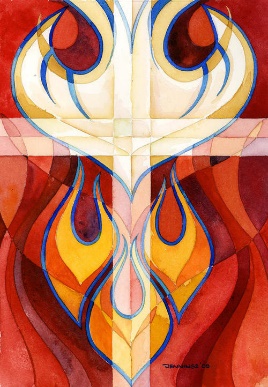 She sits like a bird, brooding on the waters,hovering on the chaos of the world’s first day;she sighs and she sings, mothering creation,waiting to give birth to all the Word will say.She wings over the earth, resting where she wishes,lighting close at hand or soaring through the skies;she nests in the womb, welcoming each wonder,nourishing potential hidden to our eyes.She dances in fire, startling her spectators,waking tongues of ecstasy where dumbness reigned;she weans and inspires all whose hearts are open,nor can she be captured, silenced, or restrained.For she is the Spirit, one with God in essence,gifted by the Saviour in eternal love;and she is the key opening the scriptures,enemy of apathy and heavenly dove.Prayers of the people                                                         	       		PatFrom Prayer Seeds by Joyce Rupp  p174Offering:  The offering is now received at the door as we enter.  If you miss noticing this, you may place a retiring offering in the offering boxes at the door as you leave. Dedication: From Prayer Seeds by Joyce Rupp 		TrishFlame of Love, Enkindler of Hearts, enlighten my mind to recognize where my love has grown dim.  Spark renewed desire in my heart to give myself ever more completely to your services.  Beam your grace through my being so I respond freely.  May the fruits of your love be harvested through me.  I will share them generously.  Amen.Hymn: 								CH4 619Spirit of the living God, fall afresh on me,Spirit of the living God, fall afresh on me:break me, melt me, mould me, fill me.Spirit of the living God, fall afresh on me.Words and Music Daniel IversonBenediction: 							CathyIf we live by the Spirit let us also be guided by the SpiritLet the fire of love be aflame in our hearts and in our livesLet the fire of joy be aflame in our hearts and in our lives Let the fire of peace be aflame in our hearts and in our livesLet the fire of patience be aflame in our hearts and in our livesLet the fire of kindness be aflame in our hearts and in our livesLet the fire of generosity be aflame in our hearts and in our livesLet the fire of faithfulness be aflame in our hearts and in our livesLet the fire of gentleness be aflame in our hearts and in our livesLet the fire of self-control be aflame in our hearts and in our livesAll: Sing 3-fold Amen Ministers:	All the peopleLeaders: Pat Flockhart, Trish Groves, Grace “JJ” Johnstone, Catherine Macdonald, Chrissie Parker, Cathy Porter.  Organist: David Russell		                                                		ChoirPlease join us for a time of fellowship and friendship and a cup of tea or coffee in the lounge of the Community Centre next door DIARYSUNDAY   28  PENTECOST   Wellspring Group  10.00am      St. Andrew’s  Matawhero – no service  3.00pm       Sea of FaithMonday       29    9.00am       Walking Group 	Tuesday       30   10.00am     Open Door  All welcome Tuesday       30 	 1pm - 4pm in the Lounge - a workshop to be led by Rev. Stuart Simpson,  Presbytery Central.  Details to follow but the focus is to explore what the church might look like in Gisborne in ten years time.  We would encourage people to attend and bring their thoughts for discussionWednesday  31   9.45am       mainly music Thursday      1    2.30 pm    Parish Council meets with Moderator		 4.30pm     Meeting and Pot-luck tea for whole ParishFriday	        2    1.00pm       Choir rehearsalSUNDAY   4   TRINITY SUNDAY  Combined Service at  10.00am Mangapapa Union with Hamish Galloway                                           Moderator of PCANZ St. Andrew’s – no service Matawhero – no service 3.00pm       Sea of FaithNote: The offering is now received at the door as we enter.  If you miss noticing this, you may place a retiring offering in the offering boxes at the door as you leave.  Please remember donations for the Love basket.  Breakfast cereals very welcomeComing up: Monday 5 June Piano Extravaganza concert 12.30For all Pastoral care needs please contact one of the committee:: Jenny Lawton  868 4268; Ruth Mclennan 021 02704867; Jan Gordon 0211836008Annette Orminston 0275535028St Andrew’s Church and Matawhero Historic Church:             176 Cobden Street 4010 Office:  06 868 5513      	                                                Hours 10-12 Tuesday – Friday standrewsgisb@xtra.co.nz                                                       www.standrewsgis.org.nzSundayReaderDoor & TeamMorning TeaSound Visual28 MayPentecostWellspringMatawheroNo serviceSt Andrew’s WellspringChrissie ParkerPat FlockhartDianne BurrowsMargaret Palmer Paulina MeliefS: Hans KwakV: Don McCC: Hans Kwak4 JuneCombined Service at Mangapapa UnionMatawheroNo serviceSt Andrew’s No ServiceN/AN/AN/A